ESCUELA NUESTRA SEÑORA DEL VALLE 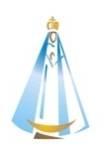 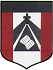 Queridos chicos y estimados padres:                                                           Comenzamos otra semana con nuevos desafíos! ¡Gracias por el acompañamiento!  Un afectuoso saludo   Miss Marian June 8th, 9th and 10th                   5th grade 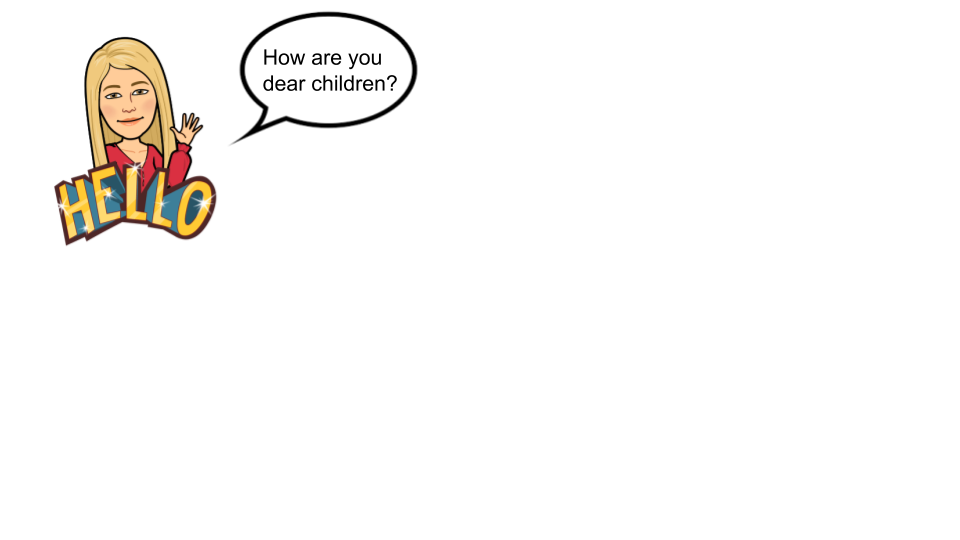 Routine: Play ! 1-https://agendaweb.org/exercises/vocabulary/daily-routines/routines2-https://www.montsemorales.com/vocabulario/routines2b-spot.htmWatch the presentation  https://www.loom.com/share/2a4d4d2eb4f54aada15d7c070937e3f5Personal Pronouns: Revision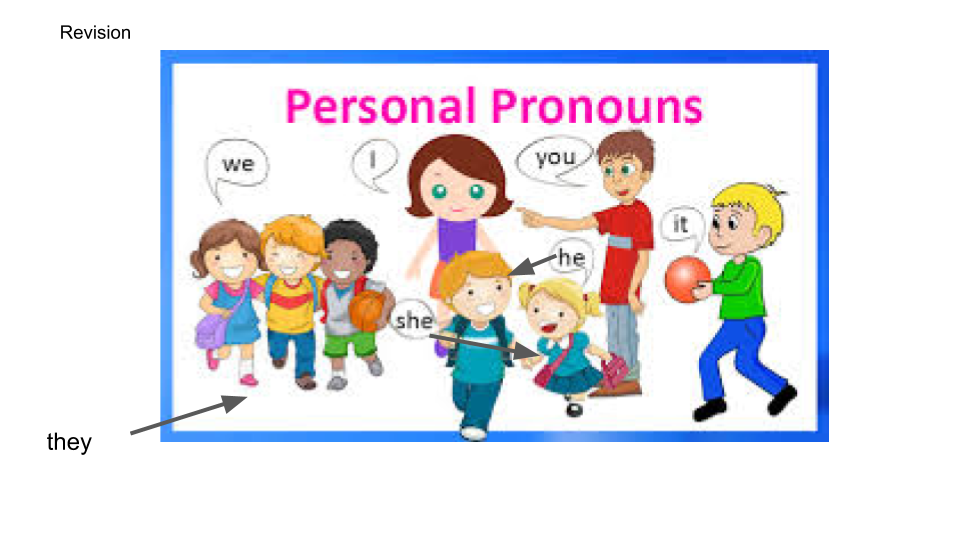 Routine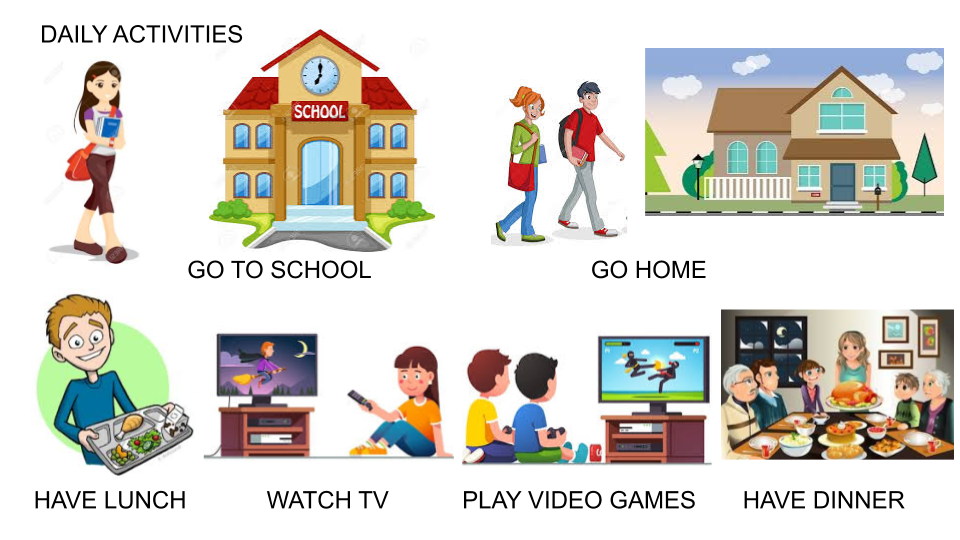 Talking about routine ...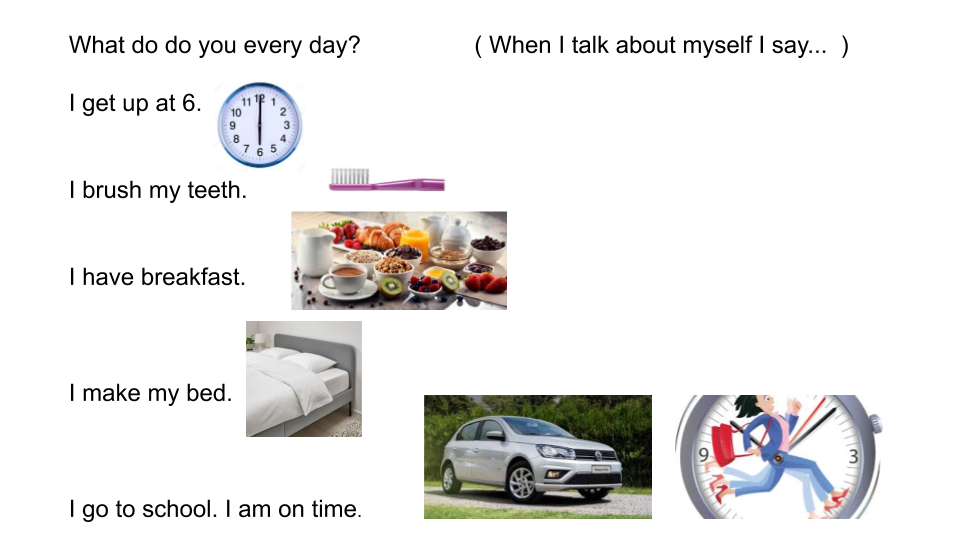 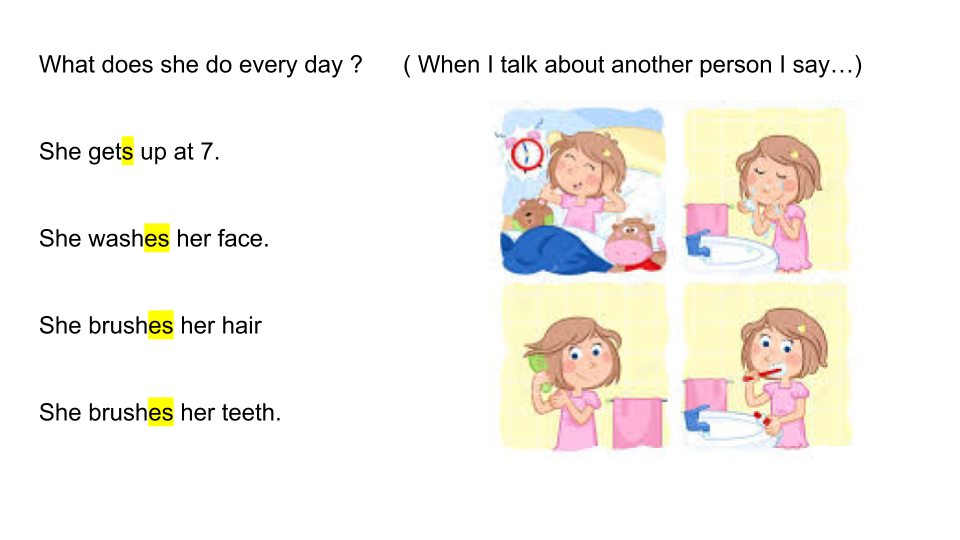 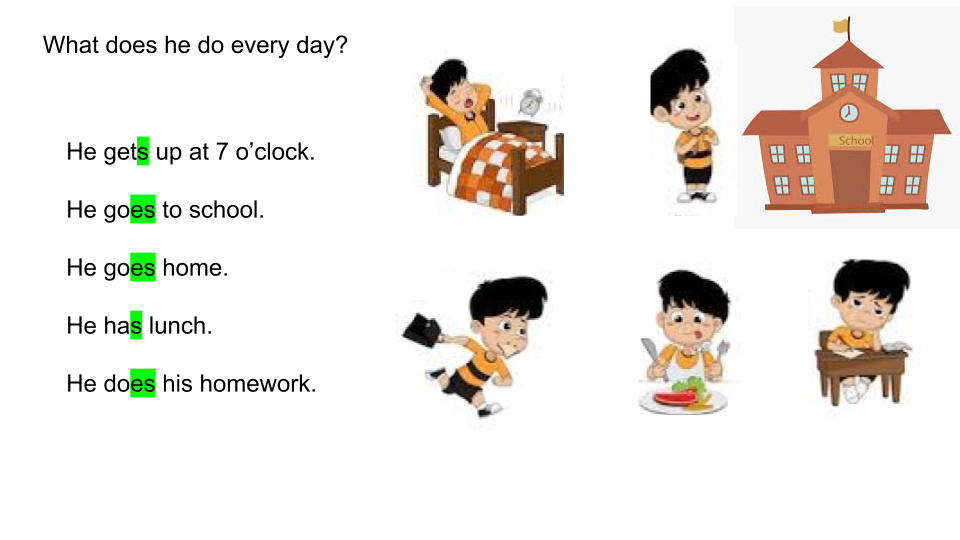 Look ! 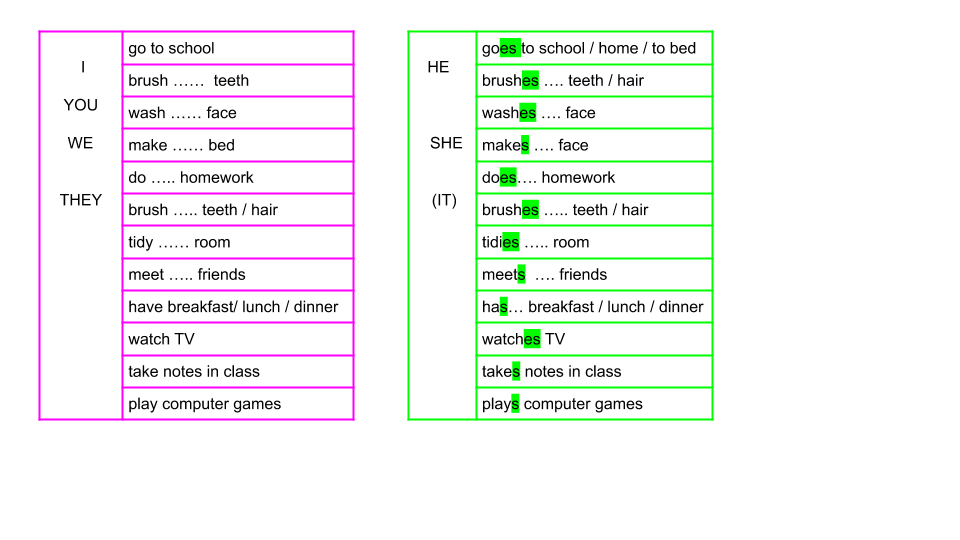 Possessive Adjectives: Watch  https://youtu.be/Q67V1ZbQQQMLook ! The time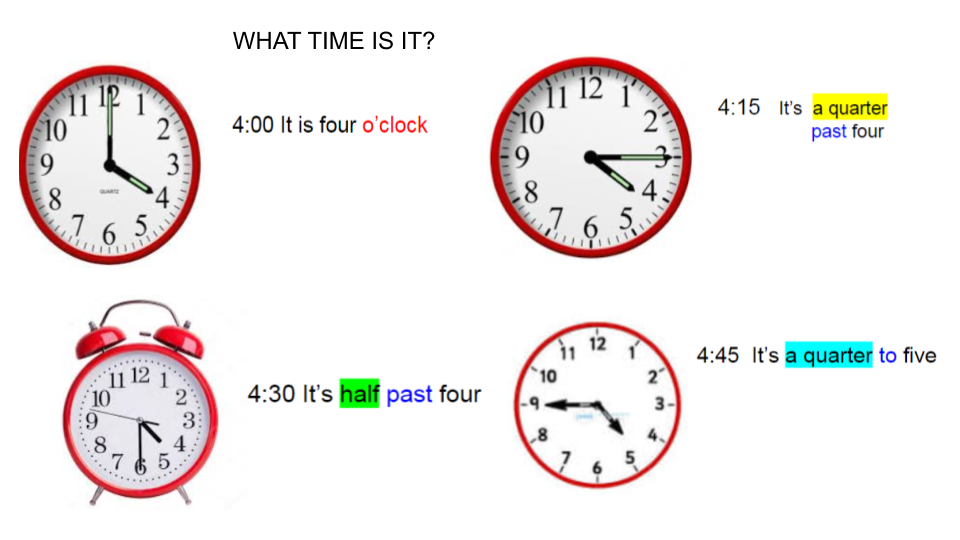 The time: Let´s Play! https://agendaweb.org/exercises/vocabulary/time/time-1Watch the presentation  https://docs.google.com/presentation/d/1PqWhD7BDkm9uy3acrLRXZPMR1vJrldWRgqZoeohSujM/edit?usp=sharingPupil’s book page 15 / Activity book page 13Now check your answers  https://docs.google.com/presentation/d/11rF40yWrgUMQu9uSKPpZiKkRCIWSy1VEvMyj9Bfk5es/edit?usp=sharing Look and write the letterIt’s seven o'clock ______                   a- 8:00It’s a quarter past seven _____          b- 7:30It’s half past seven _____                   c- 7:15 It’s a quarter to eight _____                d- 7:00It’s eight o´clock ______                     e- 7:45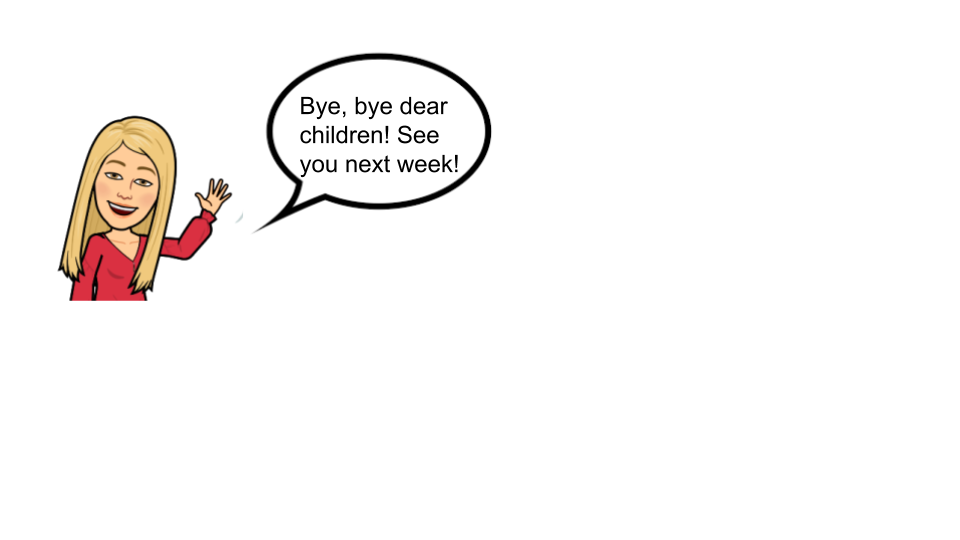 PERSONAL PRONOUNSPOSSESSIVE ADJECTIVESEXAMPLES       I    MYI brush my teeth    YOUYOURYou do your homework   HEHISHe makes his bed   SHEHERShe tidies her room   ITITSIt washes its face   WEOURWe tidy our houseTHEY THEIR They meet their friends